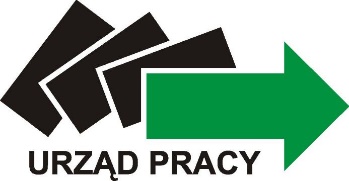 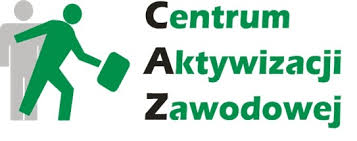 Plan szkoleń dla osób bezrobotnych na 2024 r. FP – Algorytm – realizacja programów na rzecz promocji zatrudnienia, łagodzenia skutków bezrobocia i aktywizacji zawodowej w powiecie tucholskim w 2023 r. finansowanych ze środków Funduszu Pracy. EFS - Projekt realizowany w ramach Działania 8.1. Podniesienie aktywności zawodowej klientów publicznych służb zatrudnienia Programu Fundusze Europejskie dla Kujaw i Pomorza 2021 – 2027 (FEdKP).Realizacja szkoleń przewiduje finasowanie szkoleń zawodowych, których efektem jest uzyskanie kwalifikacji lub nabycie kompetencji potwierdzonych formalnym dokumentem. Uzyskanie kwalifikacji lub kompetencji jest każdorazowo weryfikowane poprzez przeprowadzanie odpowiedniego ich sprawdzenia.  Rozpatrzeniu podlegają wyłącznie kompletne i prawidłowo sporządzone wnioski o skierowanie na szkolenie indywidualne. O sposobie rozpatrzenia wniosku osobę wnioskującą o skierowanie na szkolenie Powiatowy Urząd Pracy w Tucholi informuje w terminie 30 dni od daty złożenia wniosku. W przypadku pozytywnego rozpatrzenia wniosku osoba zakwalifikowana na szkolenie indywidualne otrzymuje skierowanie do instytucji szkoleniowej wybranej przez Powiatowy Urząd Pracy w Tucholi.*Zaświadczenie o ukończeniu szkolenia na podstawie rozporządzenia Ministra Pracy i Polityki Społecznej z dnia 14 maja 2014 r. w sprawie szczegółowych warunków realizacji oraz trybu i sposobów prowadzenia usług rynku pracy (Dz. U 2014 poz. 667 z późn. zm) lub na podstawie rozporządzenia Ministra Edukacji Narodowej z dnia 19 marca 2019 r. w sprawie kształcenia ustawicznego w formach pozaszkolnychUWAGA – Szkolenia indywidualne wskazane przez osobę bezrobotną: koszt należny jednostce szkoleniowej finansowany jest do kwoty 8.000,00 złSporządził: Katarzyna SobiechL.p.Nazwa i zakres szkolenia Liczba miejscŹródło finansowaniaPrzewidywany termin realizacjiCharakterystyka osób, dla których przeznaczone jest szkolenia Egzamin wewnętrznyRodzaj zaświadczenia lub innego dokumentu potwierdzającego ukończenie szkolenia i uzyskanie kwalifikacji lub uprawnień 1.Szkolenia na indywidulany wniosek bezrobotnego42FP- Algorytm-5 osóbEFS-47 osóbStyczeń – do wyczerpania środkówOsoby bezrobotne zarejestrowane w PUP. Osoba bezrobotna powinna uprawdopodobnić, że ukończenie wskazanego szkolenia zapewni uzyskanie odpowiedniego zatrudnienia, podjęcie działalności gospodarczej lub w inny sposób uzasadni celowość wskazanego szkolenia.Zgodnie z przepisami prawaZaświadczenie o ukończeniu szkolenia *oraz inne wymagane przepisami prawa.Szkolenia grupoweSzkolenia grupoweSzkolenia grupoweSzkolenia grupoweSzkolenia grupoweSzkolenia grupoweSzkolenia grupoweSzkolenia grupowe2.Szkolenie grupowe „Marketing w firmie – jak pozyskać pierwszych klientów”21FP – Algorytm  I - II kw. 2024Osoby bezrobotne zarejestrowane w PUP ubiegające się o przyznanie jednorazowych środków na podjęcie działalności gospodarczej.  Zgodnie z przepisami prawaZaświadczenie o ukończeniu szkolenia *oraz inne wymagane przepisami prawa